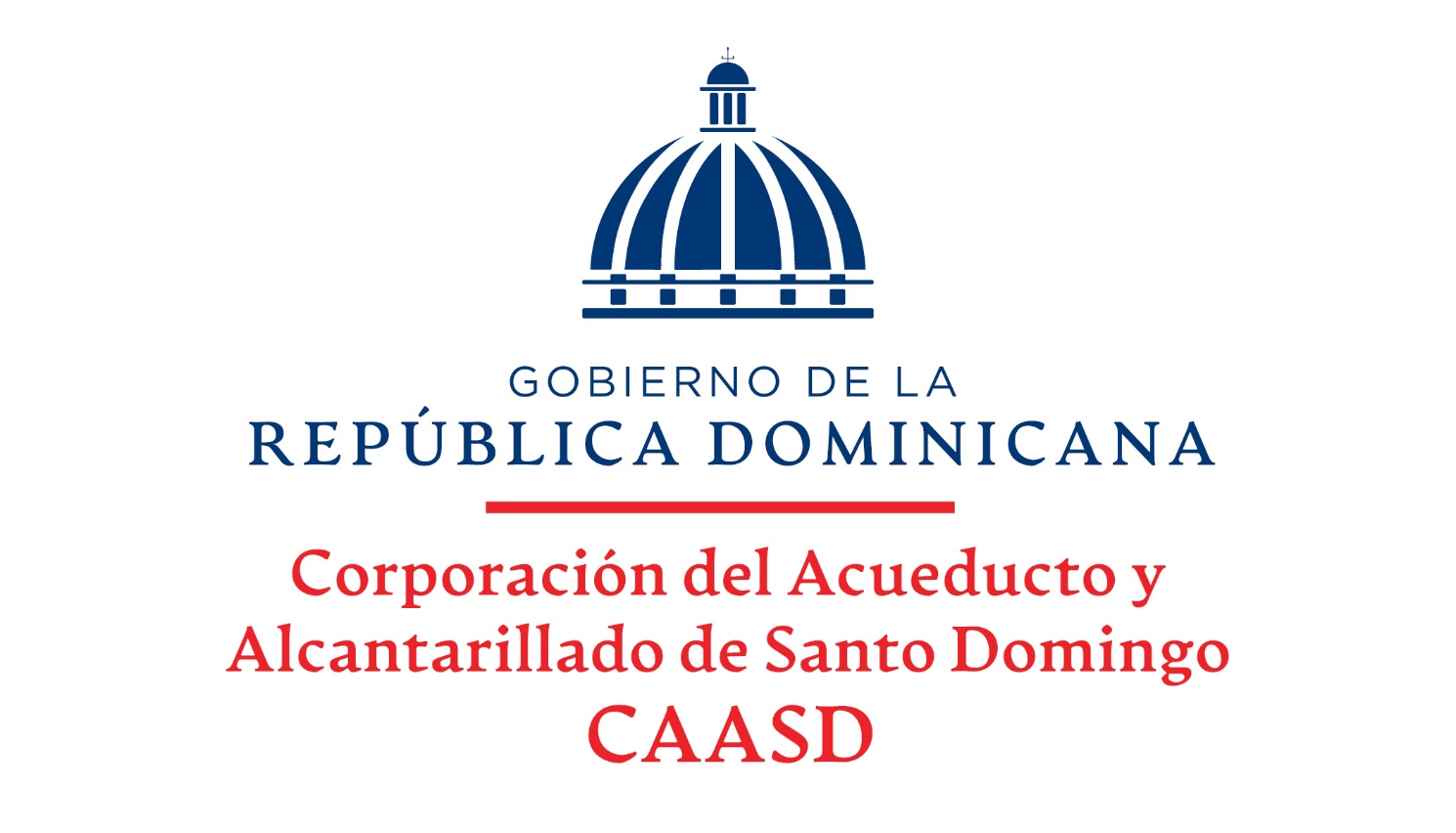 INFORME ESTADÍSTICOCORRESPONDIENTE AL TRIMESTRE ENERO-MARZOAÑO 2021IntroducciónLa Corporación del Acueducto y Alcantarillado de Santo Domingo como parte del proceso de seguimiento a las ejecutorias y la producción institucional, genera informes estadísticos relacionados con los servicios básicos y el nivel de cobertura logrado en el transcurso del año en ejecución.El propósito de su emisión es medir el avance del desempeño institucional en los principales indicadores, además de valorar las principales variables que ejercen influencia en el logro de los resultados.Filosofía InstitucionalMisiónLa CAASD tiene por misión trabajar con la población del Distrito Nacional y la provincia de Santo Domingo para brindar servicio de agua potable, recolección y saneamiento de las aguas residuales, cubriendo sus necesidades y contribuyendo al cuidado del medio ambiente, como una empresa comprometida en la mejora continua, valorando su capital humano y utilizando con transparencia los recursos que administra.VisiónSer una empresa estatal de agua potable y saneamiento con cobertura creciente de los servicios prestados, brindándolos con calidad, de manera rentable y sustentable.ValoresExcelencia y calidad de servicioCompromiso con la calidad y satisfacción del ciudadano-clienteRespeto a los recursos naturales y a la genteEficiencia en la producción y distribución del agua potable y la permanencia en las acciones de mejora continuaComunicación abierta y oportunaIntegración con las comunidades, cooperar y ser amigableRecursos humanos empoderados y con alta capacidad técnicaTrabajo en equipoObjetivos Estratégicos Garantizar la prestación del servicio de agua potable, con criterios de cantidad y calidad.Aumentar progresivamente la cobertura del servicio de alcantarillado sanitario y tratamiento de las aguas residuales.Alcanzar la sustentabilidad económica y financiera de la instituciónMejorar los macroprocesos y procesos de apoyo, así como la plataforma tecnológica.Promover y garantizar la educación y participación comunitaria.Gestión OperativaEn este trimestre la producción promedio del mes de marzo cerró en 396.757 Millones de galones diarios (MGD) y un promedio trimestral de 403.86 MGD.Cuadro No. 1Fuente: Dirección de OperacionesEl siguiente cuadro refleja aspectos relacionados a la calidad del agua, y que es un indicador relacionado a la meta 6.1 del ODS 6.Cuadro No. 2Cuadro No. 3Fuente: Dirección de Control de la Calidad de las aguasNotas:* Total de agua producida por los sistemas operados por la CAASD, no incluye la explotación en forma privada.** El índice de potabilidad (Negatividad de Coliformes Totales) se calcula sobre la base del número de tubos positivos (no representa el promedio).Definiciones Utilizadas:1.	Producción de Agua: Millones de Galones Diarios Promedio producido en el mes.2.	Índice de Potabilidad: Porcentaje de muestras negativas a la presencia de coliformes fecales durante el mes. (Normas: Agua apta para consumo el índice de potabilidad >95.0%)3.	Usuarios Activos: No. de clientes catastrados a los que se les facturan los servicios.Gestión ComercialLos clientes comerciales activos de agua ascendieron a unos 396,219 en el mes de marzo mostrando unos 301 nuevos clientes en comparación con los existentes al mes de febrero (395,918). Mientras tanto los clientes de alcantarillado sanitario terminaron en unos 152,299 que se traducen en unos 174 nuevos clientes versus los 152,125 del mes de febrero.Cuadro no. 4			Fuente: Empresas Comercializadoras Cuadro no. 5 			Fuente: Empresas ComercializadorasInformaciones de Interés AmbientalPoblación beneficiada con el agua suministradaSegún datos de los Censos de Población y Vivienda del 2010, la población del Distrito Nacional y la Provincia Santo Domingo (excluyendo el Municipio de Boca Chica) es de 3,197,391 habitantes; en la actualidad se estima una población de   3,788,569 en la cual de acuerdo a análisis del comportamiento del abastecimiento de agua a través del acueducto según datos del censo 2010 y el crecimiento habitacional la cobertura de agua potable por fácil acceso (dentro y fuera de la vivienda más llave pública) es de 95.3% (ENHOGAR,2016)  que representa en la actualidad un total   3,610,506 habitantes.Es decir que la población con suministro de agua es 3,610,506 habitantesTipos de Fuentes para los Sistemas de Producción más Importantes y Cuencas Hidrográficas a las que pertenecen: Mes de MarzoFuente:	 a) Datos documento Diagnostico Ambiental y Análisis Económico/Físico de la Secretaria de Estado de Medio Ambiente y Recursos Naturales, 2001 	 b)  Datos documento del Sistema de Información de Vigilancia Sanitaria de la Calidad del Agua de la CAASD, 2003c) Capacidad Nominal actualizada, por la Dirección de operaciones de esta Institución, Memo No. 2.0/148 de fecha 6 de octubre de 2020Producción de Aguas Residuales Domésticas: Cuadro no. 5 Esta cifra se estima, asumiendo un 80.0% del total de agua producida y la dotación por persona, lo cual representa:PARD = ((3,788,569 habitantes x 300 l/hab./día x 0.80) / 1000 = 909,256.45 M3/Día, que representa la producción de aguas residuales domesticas basada en la dotación de agua por persona. Para la población del Distrito Nacional y la Provincia Santo Domingo (excluyendo el Municipio de Boca Chica).Total, de Aguas Residuales Generadas =       909,256.45 M3/DíaPlanta de Tratamiento de Aguas Residuales Operadas por la CAASDNota 1: 	No incluye la solución de saneamiento de agua residual por el sector privadoNota 2:   La capacidad de tratamiento de las plantas en operación es un indicador que se estima a partir de la capacidad instalada de las plantas.Nota 3: 	Planta de Tratamiento de Aguas Residuales Mirador Norte –La Zurza, se encuentra en operaciones, se esperan los datos estadísticos del volumen de agua saneado en la actual.Nota 4: 	Existen 23 sistemas de saneamientos recibidos del sector privado a través del servicio de recepción de sistemas de agua potable y saneamiento, los cuales están en revisión para fines de incorporación al reporte estadístico.Aguas Residuales Domésticas Recolectadas en Sistemas de Alcantarillado Sanitario: Cuadro no.  7El total de aguas residuales domésticas recolectadas en sistemas de alcantarillado sanitario: 243,977.18 M3/Día, para una proporción de 26.833% del total de aguas residuales generadas en la zona de influencia.La cantidad de usuarios catastrados al mes de marzo 2021 es de 686,258 de los cuales 152,299 son clientes con acceso o reciben el servicio de Alcantarillado Sanitario, estos representan en términos de cobertura comercial el 22.193%La cantidad de viviendas que reciben el servicio es de 308,052 unidades, estas viviendas llevadas a población mediante el factor de habitantes por viviendas que actualmente es de 3.3, representan 1,016,572 habitantes, lo que significa que la cobertura de alcantarillado sanitario en la zona bajo jurisdicción de la CAASD es de 26.833%Luego, la cantidad de aguas residuales domésticas recolectadas, será aproximadamente:  1,016,572 x 300 l/hab./día X 0.8 = 243,977.18 M3/Día.Aguas Residuales Domésticas que reciben tratamientoCuadro no. 8La cantidad de agua doméstica recolectada por la CAASD es de 243,977.18 M3/Día, de los cuales reciben tratamiento 59,089.83 m3/día.Por tanto, el 24.219% de las aguas que se recolectan a través del sistema de alcantarillado recibe tratamiento.%ARRT = 59,089.83 m3/día / 243,977.18 M3/día = 24.219%Ahora bien, la cantidad total de agua que se genera en la zona del Distrito Nacional, la Provincia Santo Domingo y sus Municipio se calcula en 909,256.45 M3/día, de este volumen la institución cuenta con la capacidad para tratar 59,089.83 M3/día.Por tanto, el porcentaje real que recibe tratamiento de las aguas es: 6.499%Calculo:%ARGT = 59,089.83 m3/día / 909,256.45 m3/día = 6.499%En el trimestre esta estadística se comportó de la siguiente forma: Cuadro no. 9El grafico a continuación muestra la situación actual de la producción, tratamiento y disposición final de las aguas residuales domesticas en el Distrito Nacional, La Provincia Santo Domingo y sus Municipios. Gráfica 1. EneroGráfica 2. FebreroGráfica 3. MarzoGráfico extraído del informe mensual.Elaborado Por:						Revisado por:______________________				_________________________       Lic. Juan Alexander Pascual				    Ing. Sergio Polanco               Analista de Datos			                             Enc. Depto. PPPAprobado Por:______________________Lic. Katihusca LedesmaDirectora Planificación y DesarrolloGerencia TécnicaProducción de Agua (MGD)*Producción de Agua (MGD)*Producción de Agua (MGD)*Producción de Agua (MGD)*Gerencia TécnicaEneroFebreroMarzoPromedioSuroeste136.292129.352134.816133.49Noroeste118.836116.855114.602116.76Este108.832108.75399.783105.79Norte47.83648.08147.55647.82Total411.795403.041396.757403.86Gerencia TécnicaÍndice de potabilidad**Índice de potabilidad**Índice de potabilidad**Índice de potabilidad**Gerencia TécnicaEneroFebreroMarzoPromedio TrimestreSuroeste97.4395.8395.5997.28Noroeste95.6195.1196.5195.51Este96.5199.5999.6897.71Norte86.3387.0892.6485.68Total**95.25**95.18**96.46No. De MuestrasNo. De MuestrasNo. De MuestrasNo. De MuestrasÁrea BacteriológicaEneroFebreroMarzoNúmero de muestras tomadas (sembradas)8959501092Número de muestras contaminadas (Coliformes fecales)163028Gerencia TécnicaUsuarios Activos Agua PotableUsuarios Activos Agua PotableUsuarios Activos Agua PotableGerencia TécnicaEneroFebreroMarzoSuroeste122,184103,277103,277Noroeste103,225122,241122,236Este127,571127,607127,901Norte42,74042,79342,800Total395,720395,918396,214Gerencia TécnicaUsuarios Activos AlcantarilladoUsuarios Activos AlcantarilladoUsuarios Activos AlcantarilladoGerencia TécnicaEneroFebreroMarzoSuroeste54,47154,57054,570Noroeste58,27258,30958,309Este29,79729,87730,048Norte9,3819,3699,372Total151,921152,125152,299SISTEMA DE ABASTECIMIENTO /CAPACIDAD  NOMINAL M3/SCAPACIDAD NOMINAL MGDCAPACIDAD PROMEDIO MGD TIPO DE FUENTE (S/P)CAPACIDAD  NOMINAL M3/SCAPACIDAD NOMINAL MGDCAPACIDAD PROMEDIO MGD Valdesia. / S6.8155.22147.985Sub-Total Nizao6.8155.22147.985Haina – Manoguayabo / S4.09142.296Duey / S1.227.419.940Isa / S0.818.313.386Otros Sistemas Sectoriales / P1.841.522.398Sub-Total Haina7.8178.198.020La Isabela / S0.511.56.373Sabana Perdida / P0.37.594.533Mata-Mamón / P0.49.4324.634Los Marenos / P1.637.5216.905La Joya / P1.432.2519.829Acueducto Oriental / S (En construcción) *4.091.3159.304Otros Sistemas Sectoriales / P2.862.80239.174Sub-Total Ozama11.06252.40150.75TOTAL PROMEDIO25.7585.76396.757EneroFebreroMarzo907,145.80908,201.13909,256.45SISTEMAUBICACIÓNCAPACIDAD DE NOMINAL M3/DIASColinas de Arroyo Hondo IIArroyo Hondo                                                        203.90 Residencial Carmen Renata (Pantoja)Carretera La Isabela, Urb. Carmen Renata Pantoja                                                     7,197.12 Planta Ciudad Real II Avenida República de Colombia casi Esq. Av. Monumental                                                     3,714.34 El Olimpo, HerreraC/ Zeus, Olimpo de Herrera                                                        432.00 La Barquita (A1 Sur)Sabana Perdida                                                     1,088.64 La Barquita (A2)Sabana Perdida                                                        616.90 La Barquita (A1 Norte)Sabana Perdida                                                        535.68 Planta Los JardinesC/ Jardines Encantados Jardines del Norte                                                     3,456.00 Planta Ciudad SatéliteC/ Principal al final, Km. 23 Autopista Duarte                                                     6,912.00 Planta Los Tres BrazosAv. Prolongación Venezuela, Los Tres Brazos                                                     8,640.00 INVI la Virgen                                                        302.40 Planta CaballonaCarretera Palavé, Ciudad del Niño, Cabayona                                                        701.57 Planta Prado de la CañaCarretera Mella, Guerra                                                   20,736.00 Planta Prado de San Luis                                                     3,551.04 Planta Villas de PantojaCarretera De Pantoja Km. 14 1/2 Autopista Duarte                                                     1,002.24 Total                                                   59,089.83 EneroFebreroMarzo 243,513.07  243,839.38   243,977.18EneroFebreroMarzo24.266%24.233%24.219%OCTUBRENOVIEMBREDICIEMBRE6.514%6.506%6.499%